République algérienne démocratique et populaire Université Mohamed BOUDIAF M’silaDépartement génie mécaniqueConférence sur :Statistiques descriptives.M. Houari ZEGGANEFévrier  2020Statistique descriptive uni variée La statistique est une méthode scientifique qui consiste à réunir des données chiffrées sur des ensembles nombreux, puis à analyser, à commenter et à critiquer ces données. En d’autres termes, c’est une science qui a pour objectif : la planification du projet ; la collecte, la codification, la saisie, le traitement et l’analyse des données ; la publication des résultats.Série statistique qualitativeLorsque le caractère étudié est qualitatif, chaque caractère sera indexé et pour chaque variété du caractère, on indiquera les nombres de la population ayant cette variété : c’est une série statistique qualitative.Exemple :On considère comme population 100 nouveau-nés et le caractère est le sexe.On indexe les garçons par G et les filles par F.La série sera par exemple :G:63, F:37Série statistique quantitativeLorsque le caractère étudié est exprimable directement par un nombre, l’énumération des nombres exprimant la valeur de ce caractère pour chaque membre de la population étudiée est une série statistique quantitative.Exemple :On considère comme population 11 adolescents et le caractère est la taille exprimée en centimètres. La série est obtenue par simple énumération :155,147,153,154,155,148,151,162,144,159,156.OuPopulation-variablePopulation : ensemble des observations.C’est l’ensemble des individus (ou unités statistiques) présentant un caractère commun. Pour une thématique donnée, la population regroupe toujours la totalité des individus relatifs à cette thématique (notion d'exhaustivité).Échantillon :  C’est un sous-ensemble construit et représentatif d'une population donnée.Variable :C’est la (les) caractéristique(s) de l'individu intégrant la population étudiée.Les fréquences relative et cumuléeOn appelle effectif de la modalité 𝐱𝐢 , le nombre 𝐧𝐢 . Il est aussi appelé fréquence absolue. La fréquence relative est le nombre fi  tel que : La fréquence d’une modalité est l’effectif divisé par le nombre d’unités d’observation .fi peut être présenter en pourcentageFréquence cumulée :La fréquence cumulée croissante est cependant le nombre 𝑭𝒊 tel que :Exemple Solution Présentation graphiqueHistogramme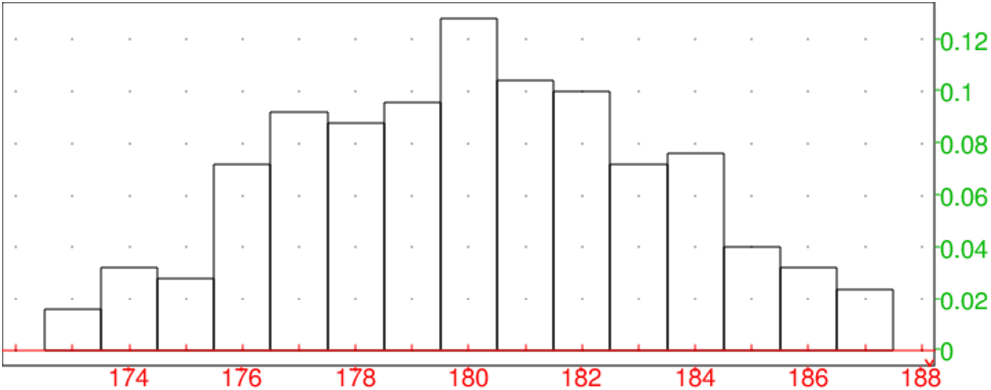 Diagramme en bâtons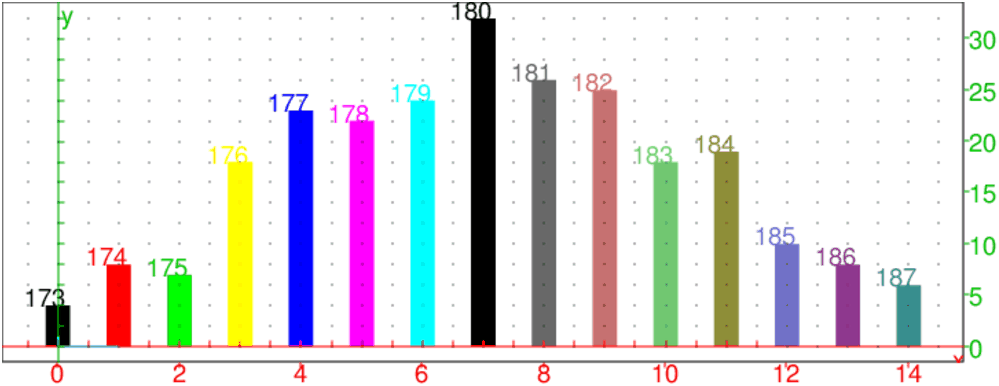 Diagramme pour la fréquence cumulée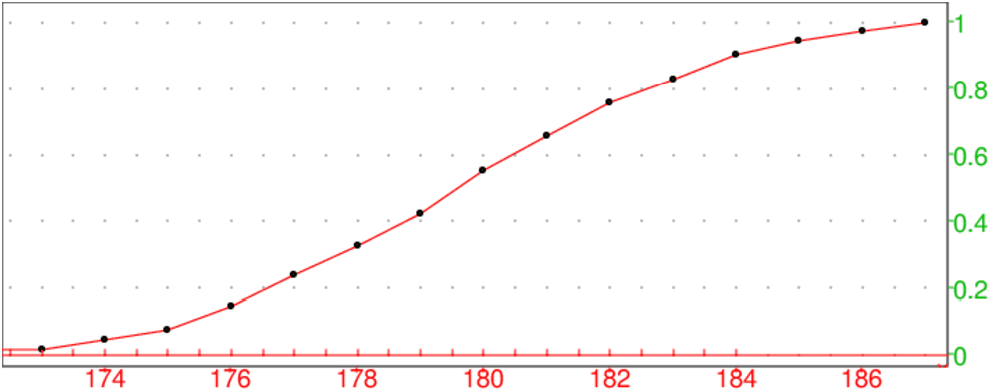 Diagramme pour la distribution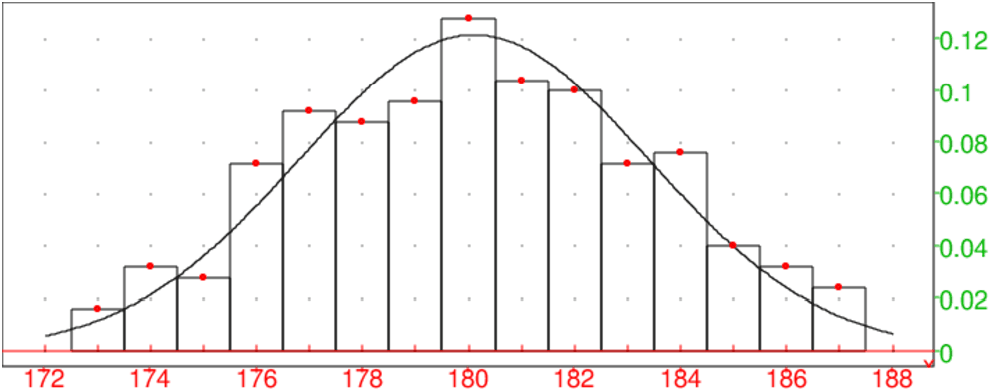 Les quartilesLes quartiles sont trois valeurs du caractère qui partage la série statistique en quatre groupes de même effectif :Le 1-ier quartile est la valeur du caractère à partir de laquelle la fréquence cumulée atteint ou dépasse 0.25.Le 2-ième quartile est confondu avec la médiane.0.5Le 3-ième quartile est la valeur du caractère à partir de laquelle la fréquence cumulée atteint ou dépasse 0.75ExerciceSoient les données suivantes :Calculer les fréquences relative et cumulée.Présenter résultats sous forme d’histogramme.Déterminer les quartiles (1,2,3)Solution Les digrammes Histogramme de fréquence : taille-fréquence.Histogramme taille-fréquence cumulée.Courbe taille-fréquence cumulée.  Distribution de fréquence.  Caractéristiques de tendance centrale des donnéesLes paramètres de tendance centrale ou « mesures de tendance centrale » sont des grandeurs susceptibles de représenter au mieux un ensemble de données. L'appellation «tendance centrale » vient du fait que ces paramètres donnent une idée de ce qui se passe au centre d'une distribution, d'un ensemble de données. On distingue trois mesures de tendance centrale :La moyenne ; Le mode ; La médiane.La moyenneMoyenne arithmétique Simple  : moyenne arithmétique.n : nombre d’observation. : valeur observée pour l’individu (i).PondéréePi : le poids.Exemple Calcul des notes des étudiants avec des coefficients des matières.Coefficient de ruissèlement moyen pour une surface hétérogène.Moyenne géométrique  La moyenne géométrique est un instrument permettant de calculer des taux moyens notamment des taux moyens annuels. Son utilisation n’a un sens que si les valeurs ont un caractère multiplicatif.Exemple Les prix de l’immobilier ancien ont augmenté ces trois dernières années de la façon suivante : 2, 4, 8.Moyenne harmonique  On utilise la moyenne harmonique lorsqu’on veut déterminer un rapport moyen dans des domaines où il existe des liens de proportionnalité inverse.• Pour une distance donnée, le temps de trajet est d’autant plus court que la vitesse est élevée. • Un loyer dans le parc privé est d'autant plus élevé que la taille ou la surface du logement est petite.Moyenne quadratique  Une moyenne qui trouve des applications lorsque l'on a affaire à des phénomènes présentant un caractère sinusoïdal avec alternance de valeurs positives et de valeurs négatives.La modeLe mode, 𝑴𝒐 d’une série statistique est la valeur du caractère la plus fréquente ou dominante dans l'échantillon.Exemple : Donner le mode des séries des données suivantes 𝑆1 = {9, 10, 9, 9, 11, 10, 11, 11, 11, 9} Le mode est de  Mo = 4Par contre, si l'on est en présence de données groupées en classes, le mode se rapportera à la classe comportant le plus grand nombre d'individus : on parlera alors de classe modale.Xm : limite inférieure de la classe modale ; i : amplitude de la classe modale ; Δi : écart d’effectif entre la classe modale et la classe inférieure la plus proche Δs : écart d’effectif entre la classe modale et la classe supérieure la plus procheExemple : La classe modale : [15-25[Xm : 15 ; i : 25-15=10; Δi : 25-12= 10 : écart d’effectif entre la classe modale et la classe inférieure la plus proche Δs : 25-10= 15 écarts d’effectif entre la classe modale et la classe supérieure la plus procheLa médianeLa médiane partage la série statistique en deux groupes de même effectif. C’est une valeur du caractère à partir de laquelle l’effectif des valeurs qui lui sont inférieures est supérieur ou ègal à l’effectif des valeurs qui lui sont supérieures Exemple : [140,145,146,147] : ma médiane est 146 [140,145,146] est 145). La médiane est 145.Caractéristiques de dispersionÉtendue  L’étendue d'une distribution est égale à la différence entre la plus grande et la plus petite valeur de la distribution :Étendue de X = Xmax - XminLa variance et l’écart type (pour un échantillon)La variance, notée ( x) ² est la moyenne du carré des écarts à la moyenne. Pour un échantillon. Pour une population. L’écart type SCoefficient de variation (CV)Coefficient de forme (coefficient de d’asymétrie de Fisher(skewness)).On distingue trois types de distributions selon qu'elles sont dissymétriques (asymétriques) à gauche (graphique de gauche), symétriques (graphique du milieu) ou dissymétriques (asymétriques) à droite (graphique de droite).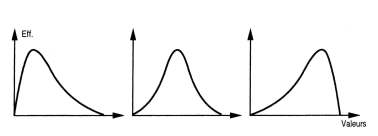 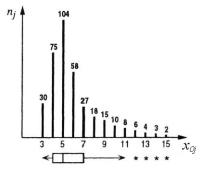   pour une population.pour une échantillon.m3<dissymétrie à gauche.m3> dissymétrie à droite.m3 =0 distribution symétrique.Coefficient de forme (coefficient d’aplatissement) (kurtosis).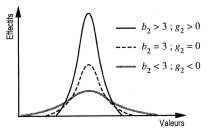  Pour une population.  Pour un échantillon.Statistique descriptive bivariée Série statistique bivariéeOn s’intéresse `a deux variables x et y. Ces deux variables sont mesurées sur les n unités d’observation. Pour chaque unité, on obtient donc deux mesures. La série statistique est alors une suite de n couples des valeurs prises par les deux variables sur chaque individu :Deux variables quantitativesReprésentation graphique de deux variablesDans ce cas, chaque couple est composé de deux valeurs numériques. Un couple de nombres (entiers ou réels) peut toujours être représenté comme un point dans un plan.Exemple 1 :  On mesure le poids y et de taille xde 20 individus.Figure. Le nuage de points.Analyse des variablesLes variables x et   y peuvent être analysées s´séparément. On peut calculer tous les paramètres dont les moyennes et les variances :; ; ; CovarianceLa covariance est définieCorrélationLe coefficient de corrélation rxy est la covariance divisée par deux écarts types marginaux Le coefficient de détermination r2 est donné par la relation suivante :Le coefficient de corrélation mesure la d´dépendance linéaire entre deux variables :−1 ≤ rxy ≤ 10 ≤  ≤ 1– Si le coefficient de corrélation est positif, les points sont alignés le long d’une droite croissante.– Si le coefficient de corrélation est négatif, les points sont alignés le long d’une droite d´décroissante.– Si le coefficient de corrélation est nul ou proche de zéro, il n’y a pas de d´dépendance linéaire. On peut cependant avoir une dépendance non-linéaire avec un coefficient de corrélation nul.Adolescents La taille1155214731534154515561477151816291471015911156taille effectifs15521473153115411511162115911561xini18218314410Total50xinifiFréquence cumulée Fc188/50=0.160.1621818/50=0.360.16+0.36=0.5231414/50=0.280.28+0.52=0.841010/50=0.20.2+0.8=1Total5050/50=1TailleEffective1734174817571761817723178221792418032181261822518318184191851018681876TailleEffectivefiFc17340,0160,01617480,0320,04817570,0280,076176180,0720,148177230,0920,24178220,0880,328179240,0960,424180320,1280,552181260,1040,656182250,10,756183180,0720,828184190,0760,904185100,040,94418680,0320,97618760,0241Désignations Notation couranteMoyenne arithmétiqueMoyenne géométrique , Moyenne harmonique  , Moyenne quadratique  , IndividusEffectifs94102114IndividusEffectifs[0-5[10[5-10[15[10-15[12[15-25[25[25-30[10Yi (kg)Xi (cm)Yi (kg)Xi (cm)60155751806116276175641577817367170801756816485179691629017570169961807117096185721789818973173101187